Филиал ФБУЗ «Центр гигиены и эпидемиологии в Кемеровской области» в городе Ленинске-Кузнецком, городе Полысаево и Ленинск-Кузнецком районе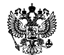 Консультационный пункт для потребителейОбязательная маркировка молочной продукции в России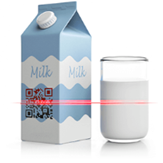 г. Ленинск-Кузнецкий, 2021       Согласно исследованиям Роспотребнадзора, Россельхознадзора и Роскачества, процент контрафактной молочной продукции в РФ зашкаливает. По оценкам компетентных специалистов, цифра может доходить до 50%. Только 72 образца молока из 90 изученных, соответствуют нормам качества. С творогом и сырами ситуация ещё хуже. Введение обязательной маркировки социально значимых продовольственных товаров – молока и молочной продукции, должно защитить потребителя от низкокачественных товаров и откровенных подделок; позволит эффективно бороться с контрафактом и контрабандой, а также повысить собираемость налогов.       Обязательная маркировка позволяет отслеживать товары с момента их производства до продажи потребителю. Молочные продукты маркируются знаками с цифровым криптокодом в формате Data Matrix с использованием Единой национальной системы маркировки “Честный знак”. Код маркировки наносится на упаковку или на крышку ПЭТ-бутылки путем прямого нанесения при производстве или этикетировании.      С 20 января 2021 года в России стартовал подготовительный этап обязательной маркировки, появилась возможность добровольно маркировать, вводить в оборот и фиксировать выбытие через кассы молочной продукции.      С 1 июня 2021 года маркировка для некоторых товаров из этой категории уже станет обязательной. Вводить обязательную маркировку планируется поэтапно.Сроки маркировки      С 1 июня 2021 года цифровые коды станут необходимы для сливочного масла, мороженого и сыра.      Для молока и сливок со сроком годности более 28 дней обязательная маркировка начнется с 1 сентября 2021. С этой же даты требование наносить коды затронет пахту, свернувшееся молоко, сливки, йогурты, кефир, сыворотку, творог, сыры и сметану.     С 1 декабря 2021 года производителей обяжут наносить коды на молоко и сливки со сроком годности 28 дней и менее. Помимо этого, правила коснутся молока и сливок, сгущенных или с добавлением сахара, а также напитков с молочным жиром.     Начиная с 1 декабря 2022 года фермеры должны будут наносить коды на свою продукцию, производимую для продажи. При этом неважно, как именно они реализуют товары — требование затронет и тех, у кого есть свои торговые точки, и тех, кто обходится без них.      Завершающий этап наступит 1 декабря 2023 года. С этой даты начнется обязательная поштучная прослеживаемость каждой единицы продукции. За счёт фиксации движения молочной продукции на каждом этапе в национальной системе “Честный знак” исключается появление двойников товара и возможность повторного вывода на рынок товаров, в том числе с истекшим сроком годности.    Одна из особенностей программы обязательной маркировки – широкий общественный контроль со стороны конечных покупателей. Любой желающий может скачать на смартфон специальное приложение “Честный знак”, позволяющее определять подлинность товаров.    По вопросам получения консультаций в области защиты прав потребителей, помощи в составлении проектов жалоб, претензий и исковых заявлений обращайтесь в Консультационный пункт для потребителей филиала ФБУЗ «Центр гигиены и эпидемиологии в Кемеровской области».Ждём Вас по адресу:г. Ленинск-Кузнецкий, ул. Земцова, 6 Б,тел.: 8  951  615 68 19E-mail: conscentrzpp@ yandex.ru